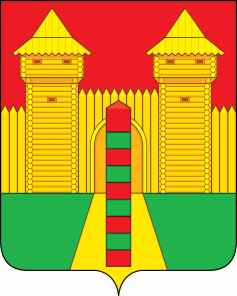 АДМИНИСТРАЦИЯ  МУНИЦИПАЛЬНОГО  ОБРАЗОВАНИЯ «ШУМЯЧСКИЙ  РАЙОН» СМОЛЕНСКОЙ  ОБЛАСТИРАСПОРЯЖЕНИЕот  19.11.2020г.   № 369-р           п. Шумячи         В соответствии со ст. 28 Устава муниципального образования «Шумячский район» Смоленской области, Порядком предоставления объектов муниципальной собственности муниципального образования «Шумячский район» Смоленской области в безвозмездное пользование, утвержденным постановлением Администрации муниципального образования «Шумячский район» Смоленской области                                  от 25.12.2013г. № 632, на основании письма избирательной комиссии Смоленской области от 12.11.2020г. № 01-21/1365          1. Предоставить в безвозмездное пользование избирательной комиссии Смоленской области  недвижимое имущество (часть нежилого помещения), общей площадью 14,1 кв.м., расположенное по адресу: Смоленская область, Шумячский район,  п. Шумячи, ул. Школьная, д. 1 на новый срок 3 (три) года для размещения и эксплуатации комплексов средств автоматизации Государственной автоматизированной системы Российской Федерации «Выборы».           2. Отделу экономики и комплексного развития Администрации муниципального образования «Шумячский район» Смоленской области подготовить проект договора безвозмездного пользования муниципальным имуществом муниципального образования «Шумячский район» Смоленской области.          3. Контроль за исполнением настоящего распоряжения возложить на заместителя Главы муниципального образования «Шумячский район» Смоленской области К.Е. Буфистова.Глава муниципального образования «Шумячский район» Смоленской области                                               А.Н. Васильев           О предоставлении в безвозмездное пользование избирательной комиссии Смоленской области недвижимого имущества на новый срок 